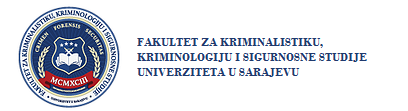 JOURNAL OF CRIMINAL JUSTICE ISSUES Journal for Criminalistics, Criminology and Security StudiesAUTHOR’S STATEMENTManuscript titleThe undersigned author/s (hereinafter referred to as: author) of the manuscript with the above title hereby allow/s its publication in the Journal of Criminal Justice Issues - Journal for Criminalistics, Criminology and Security Studies (hereinafter referred to as: Journal) – ISSN 1512-5505 (Print), ISSN-L-2637-269X (Online).Author declares and confirms that the manuscript presents his/her own work, has not been published previously, is not under consideration for publication anywhere else, and that has been approved by all co-authors. Author holds all moral and material copyrights associated with the published work, and agrees that the manuscript may be freely available in the open access of the Journal and in the international databases in which the Journal is indexed.The author declares and confirms that there is no conflict of interest. Otherwise, the author is obliged to indicate in the statement financial or any other conflicts of interest that could affect the presented results and interpretations.The author also confirms that the work has been written in accordance with the Guidelines for Authors and in no way infringes the copyrights or any other rights of third parties.The statement must be attached to the submitted manuscript.No.Author's first and last name (in capital letters)DateSignature1.2.3.4.5. 6.